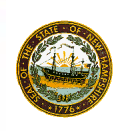 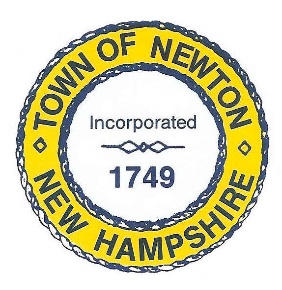     TOWN OF NEWTON, NH     Recreation Commission2 Town Hall RoadNewton, NH 03858Date: February 20, 2023Call to Order - 7:00 pm. In attendance – Chairman Rick Faulconer, Vice Chairman Christine Kuzmitski, Selectman Matt Burrill, Peggy Connors, William Harding, Sue Mears, Joe Simone, and Patricia Masterson (recording Minutes).Approval of the MinutesMs. Connors made a Motion to approve the Minutes of February 6, 2022, with the amendment that Silver Sneakers no longer offers Zoom exercise and Sargent Woods’ stretching classes are Mondays and Thursdays. Vice Chair Kuzmitski seconded the Motion, which passed unanimously. Senior Exercise EventChairman Faulconer and EMT Jim Ryan are exploring options for a Senior Exercise Event to be held at the Town Hall. The event will be held on Tuesday mornings at 9a.m. at the end of March and beginning of April. Ms. Masterson will contact Lt. Ryan to coordinate details for publicity.Friends of RecreationFriends of Recreation has contacted the Recreation Commission to relay that because the playground project is complete, they would like to move the remaining funds to the Recreation Commission budget. The playground needs new wood chips next Spring. Mike Pivero delivered the last batch. The most seamless way to handle the funds is to appoint a new signatory to manage the funds. Other options would be to place the issue on a Warrant Article in March 2024 to ask if the funds can be transferred to the skateboard park account or the Recreation Commission Revolving Account. Ms. Masterson will contact Erin Stevens to ask how much is in the account and how the Friends of Recreation would like to proceed.Recreation Commission, February 20, 2023, Minutes, Page 2 Olde Home Day The Recreation Commission designated September 16 from 10a.m. to 4p.m. for Olde Home Day. Ms. Masterson will contact the schools to begin the permit process and McDonny’s traveling farm. The Commission will begin contacting food vendors. We will only contract with one type of food vendor so the vendor can maximize their traffic. For example, one ice cream vendor, one fried dough vendor, one hot dogs and hamburgers vendor.UpStreet Food Truck: Celine Costa (upstreetfoodtruck@gmail.com) - Mr. SimoneKingston Lions Club: (kingstonnh.lions@gmail.com) President Kristen Arnold (www.kingstonlionsclub.com) – Mr. SimonePlaymates Food Vendor: Linda Mencis (Imencis@playmates.com: 603-285-9099 – Mr. SimoneIce Cream: Gene: 603-401-3510 – Mr. HardingMichelle’s Ice Cream: Michelle Santos (mcsantos2110@gmail.com): 978-758-8819 – Mr. HardingKnights of Columbus – Mr. SimoneSmoke N Butts 603-714-8258 – Mr. HardingJeannette’s Fried Dough – Mr. HardingNeed pretzels or fried dough or cotton candy?Ms. Connors will create a spreadsheet for time slots for entertainment and bands.Ms. Connors will contact the balloon artist and the face painter.Vice Chair Kuzmitski will create a grid map of businesses on Rte. 125 in Plaistow and designate volunteers to solicit raffle items. She will coordinate volunteers for the raffle table.Ms. Masterson will create a potential sponsors list.Ms. Connors will coordinate the car show.Earth DayEarth Day is April 22. The Recreation Commission would like to work with the Conservation Commission to do a cleanup in Town. Possibilities are Greenie Park, the Town Beach or Busch Farm. Mr. Simone will contact Trisha McCarthy and the Boy Scouts. Ms. Masterson will contact the Girl Scouts.Recreation Commission, February 20, 2023, Minutes, Page 3LifeguardsAdvertising for new lifeguards includes Indeed, Facebook, Post Offices, Town Hall, Instagram, Linked In, Seacoast Online, and Carriage Towne News. Ms. Masterson will ask Lifeguard Supervisor Peter Janeliunas if he will interview applicants. We will distribute job descriptions at the Town Election and the Sanborn Regional High School Job Expo on April 19. Vice Chair Kuzmitski will distribute them at the Plaistow YMCA.Ms. Masterson will price chatchkes to give away at the Job Expo.ARPAThe Recreation Commission will only receive ARPA funds for a new AED. A new tennis court net and new basketball nets will be purchased from the Recreation Commission budget.AdjournmentMs. Connors made a Motion to adjourn the Meeting at 8:00 p.m. Vice Chair Kuzmitski seconded the Motion, which passed unanimously.  Next MeetingMarch 6, 2023, in the Large Room at the Town Hall, at 7:00 p.m. will be the next meeting of the Recreation Commission.  Respectfully Submitted,Patricia Masterson, SecretaryPosted on 3/7/2023 Newton Town Hall and Official Town website www.newton-nh.gov.